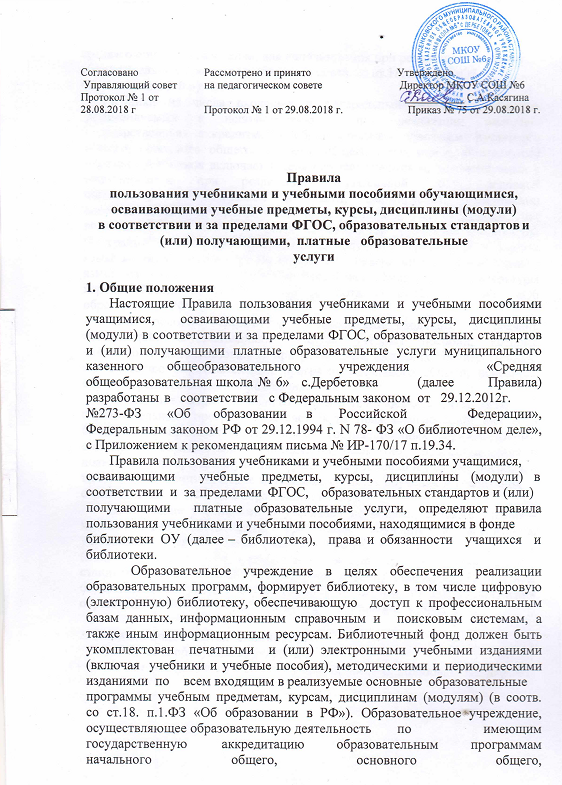 среднего общего образования, для использования при реализации указанных образовательных программ выбирает (в соотв. со ст.18. п.4. ФЗ «Об образовании в РФ »):учебники из числа входящих в федеральный перечень учебников, рекомендуемых     к     использованию	при реализации имеющих государственную аккредитацию образовательных программ начального общего, основного общего, среднего общего образования. Федеральный перечень учебников включает в себя перечни учебников, рекомендуемых к использованию при реализации обязательной части основной образовательной программы и части, формируемой участниками образовательных отношений, в том числе учебников, обеспечивающих учет региональных и этнокультурных особенностей субъектов Российской Федерации, реализацию прав граждан на получение образования на родном языке из числа языков народов Российской Федерации и изучение родного языка из числа языков народов Российской Федерации и литературы  народов России на родном языке (в соотв. со ст.18. п.5.  ФЗ  «Об  образовании в РФ»);учебные пособия, выпущенные организациями, входящими в перечень организаций, осуществляющих выпуск учебных пособий, которые допускаются к использованию при реализации имеющих государственную аккредитацию образовательных программ начального общего, основного общего, среднего общего образования.	Учащимся	образовательного	учреждения,	осваивающим	основные образовательные		программы  за  счет бюджетных ассигнований		местного бюджета	в  пределах  федеральных	государственных	образовательных стандартов,   образовательных  стандартов,  бесплатно	предоставляются в пользование на время получения образования учебники и учебные пособия, а также учебно - методические материалы, средства обучения и воспитания (в соотв. со ст.35. п.1.ФЗ «Об образовании в РФ»).	Пользование учебниками и учебными пособиями, а также учебно – методическими материалами, средствами обучения и воспитания, учащимися, осваивающими учебные предметы, курсы,  дисциплины (модули) за пределами федеральных государственных образовательных стандартов, образовательных стандартов и (или) получающими платные образовательные услуги, осуществляется бесплатно, на время получения образования (в соотв. со ст.35. п.3.ФЗ «Об образовании в РФ»).Порядок пользования библиотекой.	Библиотека обслуживает учащихся:на абонементе (выдача учебников, учебных пособий пользователям на дом)-в читальном зале (обучающиеся работают с учебниками, учебными пособиями, имеющимися в единственном или малом количестве экземпляров, которые на дом не выдаются);по межбиблиотечному абонементу (МБА) получение учебников и учебных пособий во временное пользование из библиотек других ОУ (п.7.ФЗ «О библиотечном деле»);	Запись учащихся в библиотеку производится по списочному составу класса в индивидуальном порядке.Перерегистрация пользователей библиотеки производится ежегодно.Документом, подтверждающим право пользования библиотекой, является читательский формуляр.Читательский формуляр фиксирует дату выдачи пользователю учебников, учебных пособий из фонда библиотеки и их возвращения в библиотеку.Права и обязанности учащихся.3.1. Учащиеся имеют право:-получать полную информацию о составе библиотечного фонда, через систему каталогов и другие формы библиотечного информирования (выставки, обзоры и пр.) (ст.7п.4. ФЗ «О библиотечном деле»);-получать информацию о наличии в библиотеке конкретного учебника или учебного пособия (ст.7 п.4. ФЗ «О библиотечном деле»);-получать во временное пользование учебники, учебные пособия, из фонда библиотеки	(максимальный	срок	пользования	учебниками,	учебными пособиями –учебный год);-обращаться для разрешения конфликтной ситуации к администрации образовательного учреждения.3.2. Учащиеся обязаны:соблюдать Правила пользования учебниками, учебными пособиями;бережно относиться к учебникам и учебным пособиям (не вырывать, не загибать страниц, не делать подчеркиваний, пометок);убедиться при получении учебников, учебных пособий в отсутствии дефектов, а при обнаружении проинформировать об этом работника библиотеки, который обязан сделать на них соответствующие пометки;расписываться в читательском формуляре за каждый полученный учебник, учебное пособие (исключение: обучающиеся 1 классов);-не выносить из помещения библиотеки учебники, учебные пособия и средства обучения и воспитания без записи в формуляре;возвращать учебники, учебные пособия в библиотеку в установленные сроки;-полностью рассчитаться с библиотекой по истечении срока обучения в образовательном учреждении;- при утрате или порче изданий и других документов заменить их такими же копиями или изданиями, признанными библиотекой равноценными.  Вред должен быть возмещен полностью или в недостающей части родителями (усыновителями) или попечителем несовершеннолетнего, если они не докажут, что вред возник не по их вине (ст. 1073, 1074 Гражданского кодекса РФ).Обязанности библиотеки.	Обеспечивать учащимся бесплатный и свободный доступ к учебникам и учебным	пособиям	и	бесплатную	выдачу	во	временное	пользование учебников и учебных пособий (ст.7. ФЗ «О библиотечном деле»).	В случае отсутствия необходимых читателям учебников, учебных пособий запрашивать их по межбиблиотечному абонементу из  других библиотек организаций, осуществляющих образовательную деятельность (ст.7. ФЗ «О библиотечном деле»).	Систематически информировать администрацию, учителей и учащихся о поступлении новых учебников, учебных пособий.	Систематически следить за своевременным возвратом в библиотеку учебников, учебных пособий и за соблюдением учащимися Правил пользования учебниками, учебными пособиями.